TAMSAYILARLA İLGİLİ TOPLAM VE ÇARPMA İŞLEMLERİ1.		8+(-3)=a+8işlemindeayerine hangitamsayıgelmelidir?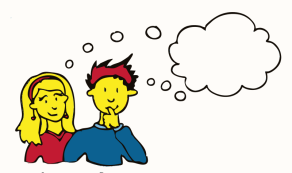 A)3	B)-3	C)4	D)-42.4+(+5)=	+(-2+ )işleminde,	ve sırasıyla hangileriolmalıdır?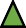 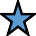 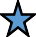 A)	5	4	-2B)	4	-2	5C)	5	-2	4D)	-2	4	55+(-5)=0 işlemine göre aşağıdakilerden hangisidoğrudur?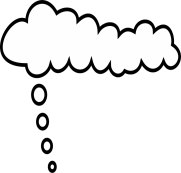 Tamsayılarlatoplamaişleminde0yutanelemandır.Tamsayılarlatoplamaişleminde-5etkisizelemandır.Yukarıdakiişlemegöre-5,+5’intoplamaişleminegöre tersidir?İşlemdedeğişmeözelliğikullanılmıştır.-2.0=0 işlemine göre aşağıdakilerden hangisi doğrudur?0çarpmaişlemindeyutanelemandır.0çarpmaişlemindeetkisizelemandır.Çarpma işleminde değişme özelliğikullanılmıştır.Çarpma işleminde dağılma özelliğikullanılmıştır.Aşağıdakilerden hangisinde verilen özellik ve örnek yanlışeşleştirilmiştir?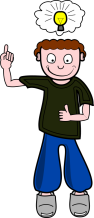 Örnek	Özellik0.(-3)=0	Yutaneleman4.1=4	Etkisizeleman-4.3=3.(-4)	Birleşmeözelliği5.(8-3)=5.8-5.3	Dağılmaözelliği6.(-	+(-2).() işleminegöre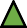 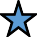 +-kaçtır?A)-12	B)12	C)6	D)-6x.(y+z)=a+bvey.(x-z)=a-cisez.(x+y)işlemininsonucu aşağıdakilerdenhangisidir?A)b+c	B)x+a	C)b-c	D)y+c16.(-13) işleminin sonucu ile aşağıdakileden hanisinin sonucu eşittir?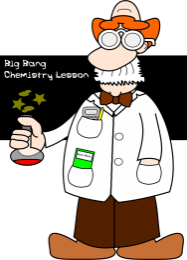 A)(13+4).(-13)	B)(7+9).(-8+5)C)(10+6).(-12)	D)16.(-18+5)9.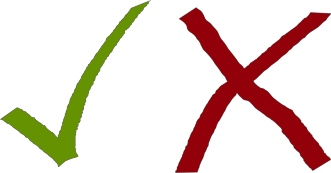 Aşağıdakilerden hangisi yanlıştır?Tamsayılarlatoplamveçarpmaişleminindeğişme özelliğivardır.Tamsayılarlatoplamveçarpmaişlemininbirleşme özelliğivardır.Tamsalılarlayoplamişlemininçarpmavebölmeişlemi üzerinedağılmaözelliğivardır.0toplamaişlemindeetkisiz,çarpmaişlemindeyutan elemandır.10.	a.(-4)=-4, 3.(2-5)=b.2-3.c,d.(-3)=e.(-6)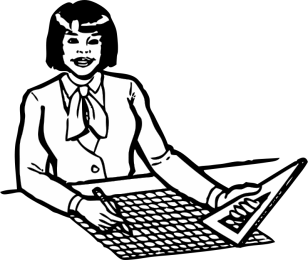 işlemlerinegöred÷e-b.c+aişleminin sonucukaçtır?A)12	B)-12	C)18	D)-18https://www.derskitabicevaplarim.com 3(-2)+3.(4)=a.(b+c) işlemine göre b.(c-a) işlemi aşağıdakilerden hangisineeşittir?A)2.(-4)-2.(-3)	B)(-2).(-4)+2.3C)(-2).(4)+2.3	D)2.4+2.3(-1)+=0 ve =4 ise  aşağıdakilerden hangisidir?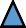 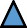 A)2	B)0	C)-1	D)113.	[14+(-2)].3=14.3+(-2).3işleminde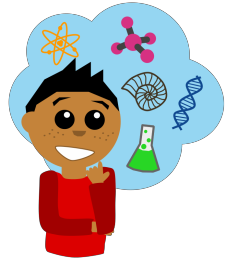 aşağıdaki özelliklerden hangisi kullanılmıştır?A)Yutan	B)BirleşmeC)Dağılma	D)Değişim14.	Aşağıdakilerdenhangisi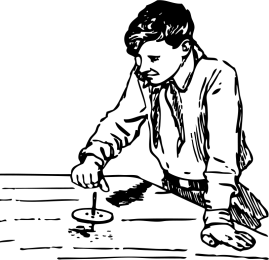 (-2).[(-5)-(-6)] işlemiyle aynı sonucu veriri?A)(-2).[(+5)-(+6)]	B)(-2).[(+6)-(+5)]C)[(-2).(-5)]-(-6)	D)(-6)+[(-2).(+5)]